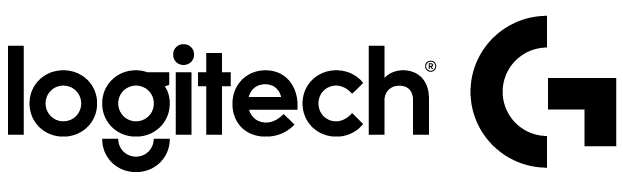 Fact SheetLogitech® G231 Prodigy Gaming HeadsetSuperior stereo audio and chat for console gamingAnnouncement Date: Sept. 1, 2016	 		  Shipping: September 2016Price: 1 590 Kč			            		 Available at: gaming.logitech.comProduct DescriptionUsing 40mm neodymium drivers, the Logitech® G231 Prodigy Gaming Headset delivers high-quality stereo sound that keeps you immersed in your PC and console game from start to finish. The headset features a lightweight, comfortable design, with washable performance-sport cloth earcups.Key FeaturesGame-quality stereo sound: Enjoy stereo sound for an immersive audio experience that complements the intense graphics of today’s games.Performance-sport cloth earcups and a lightweight design: Marathon gaming sessions mean heat and sweat, which is why these earcups on the G231 Prodigy Gaming Headset were designed with easily washable performance-sport cloth for a soft, comfortable fit even after long hours of use. The earcups are slimmer and lighter, so you might even forget you’re wearing a headset.On-cable controls: Puts volume and microphone mute within easy reach for quick, precise audio adjustments. The controls are attached to an extra-long, two-meter cable.Lie-flat earcups: For a personalized fit, the earcups swivel up to 90 degrees. And because they can turn to lie flat, they’re less prone to breakage from everyday wear and tear.System RequirementsOptional software download works with Windows® 7 and higherPowered USB portInternet connection and 100MB hard drive space (for optional software download) Product Specifications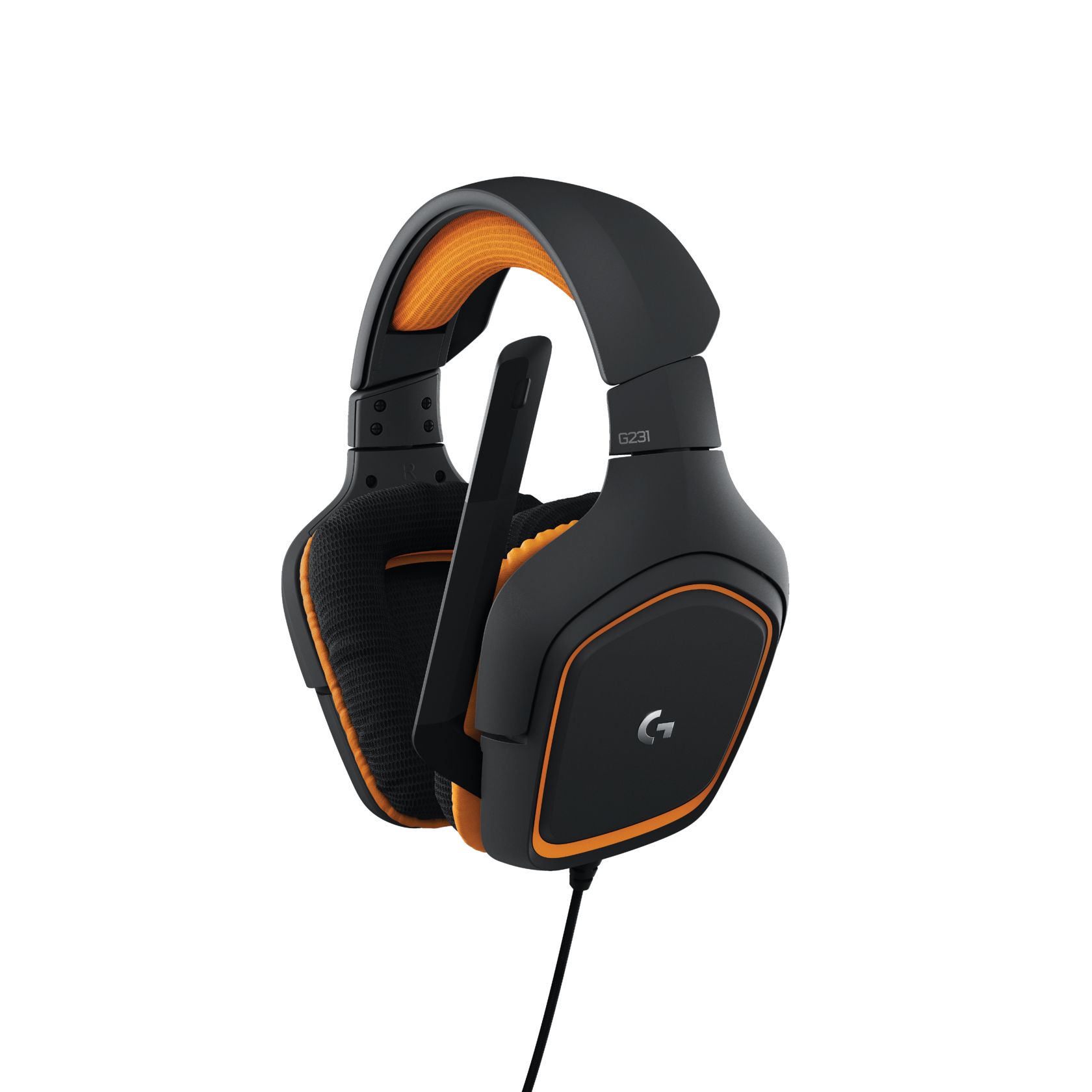 Headphones Driver: 40mm neodymiumFrequency response: 20Hz-20 KHzImpedance: ~32 Ohms Size: 190mm x 180mm x 94mmSensitivity: 90dB SPL/mWMicrophoneSize: 4mmPickup Pattern: Cardioid (Unidirectional) Frequency response: 50Hz-20KHzSensitivity: -40 dBV/Pa re: 0dB = 1 Pa, 1 KHzTest conditions: 3.0V, 2.2K Ohm Warranty 2-year limited hardware warranty Press ContactLeona DaňkováTAKTIQ COMMUNICATIONS s.r.o.+420 605 228 810leona.dankova@taktiq.com